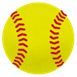 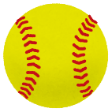 佐賀県唯一の高校男子ソフトボール部員と一緒に【ソフトボール】をしませんか？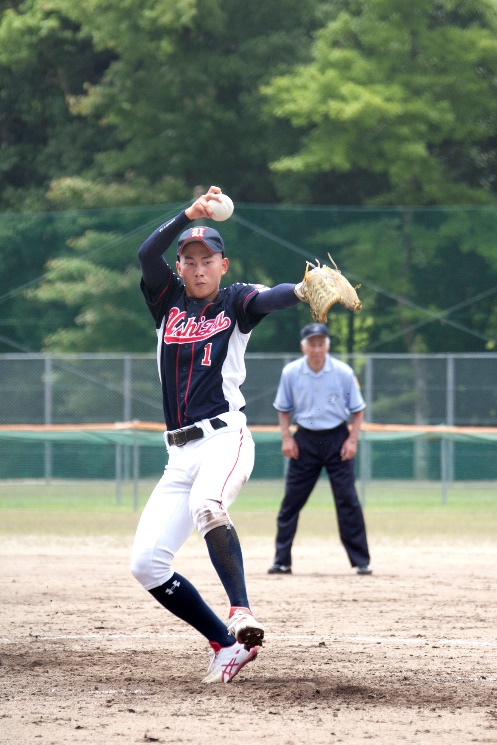 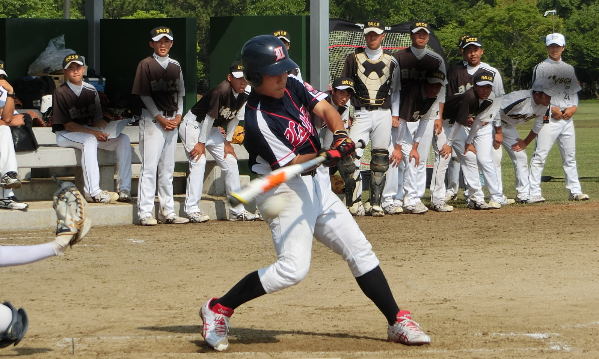 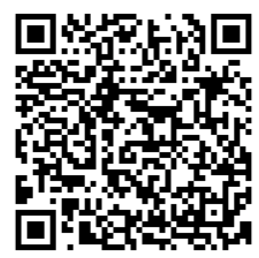 　　　　　　　　　　　　　　　　　　　　　　　　　　　　　　　　◎申し込み専用QR◎こんな人にオススメです！　　　　　　　　　　　◎「ソフトボール」とは・・・？